GEOMETRİK CİSİMLER BOŞLUK DOLDURMA ETKİNLİĞİ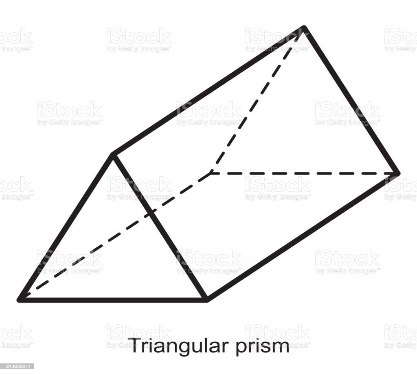 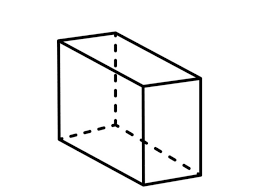 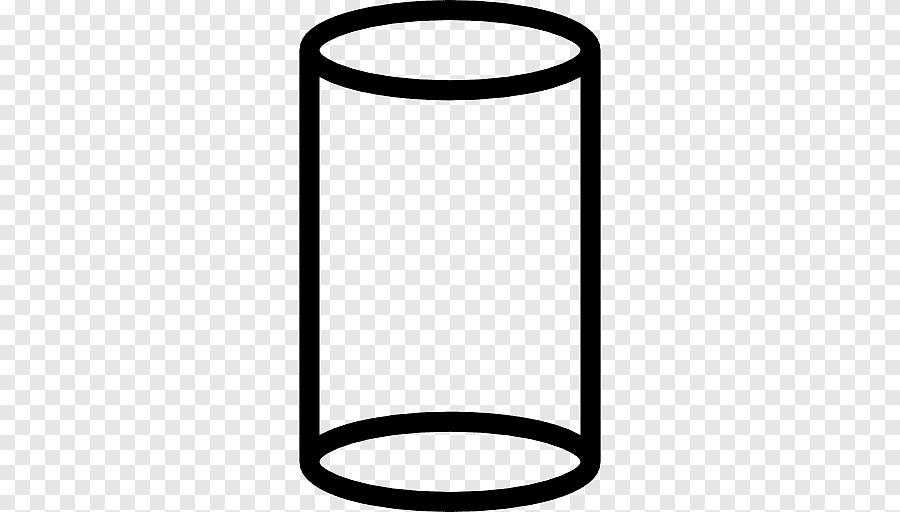 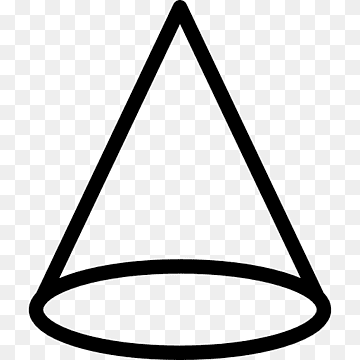 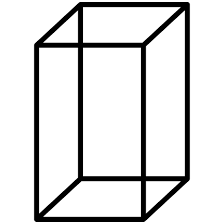 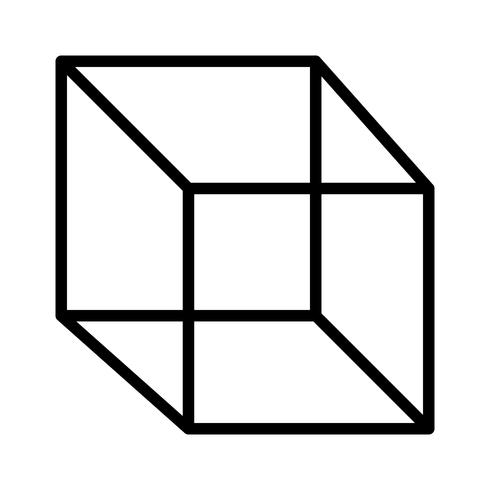 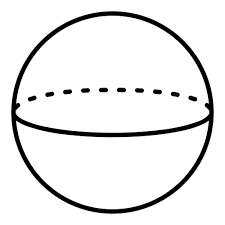 